مراجعة شهر اكتوبر للصف  الثانى الاعدادى لمادة الدراسات الاجتماعية تنويه :المراجعة من الكتاب المدرسى+البوكليت +المراجعة  الجغرافياالسؤال الاول :اكمل العبارات الاتيةيمتدالوطن العربى ما بين خطى طول .........................و......................تشرف دولة ..................و.................على مضيق باب المندب من الدول العربية الاسيوية .............تمتد هضبة حضر موت ...........شبه الجزيرة العربية ساعدت حدود الوطن العربى على  .............. تمتد هضبة ..............بين جبال اطلس السؤال الثانى :الى اى الدول الاتية تنتمى الظاهرات الاتية نهر العاصى 
...................................................................................................................................هضبة نجد 
....................................................................................................................................نهرا دجلة و الفرات 
......................................................................................................................................واحة الكفرة 
.......................................................................................................................................بحر الرمال  العظيم 
.........................................................................................................السؤال الثالث :حدد خصائص الاقاليم المناخية  الاتية البحر المتوسط 
........................................................................................................................................................................................................................الاقليم الصحراوى 
.......................................................................................................................................................................................................................الااقليم المدارى 
........................................................................................................................................................................................................................ السؤال الرابع :بم تفسر الاهمية الاقتصادية لسهول الخليج العربى 
..............................................................................................................ارتفاع الكثافة السكانية فى السهول الفيضية 
............................................................................................................................................................................................................................الاهمية الدينية للوطن العربى
............................................................................................................................................................................................................................ ندرة الامطار فى المملكة العربية السعودية 
..............................................................................................................سقوط الامطار صيفا على اليمن 
..............................................................................................................الاهمية الاقتصادية لحشائش الاستبس 
............................................................................................................................................................................................................................الاهمية الاقتصادية  لاشجار السنط
...........................................................................................................................................................................................................................السؤال الخامس:امامك خريطة للوطن العربى حدد ما تدل عليه الارقام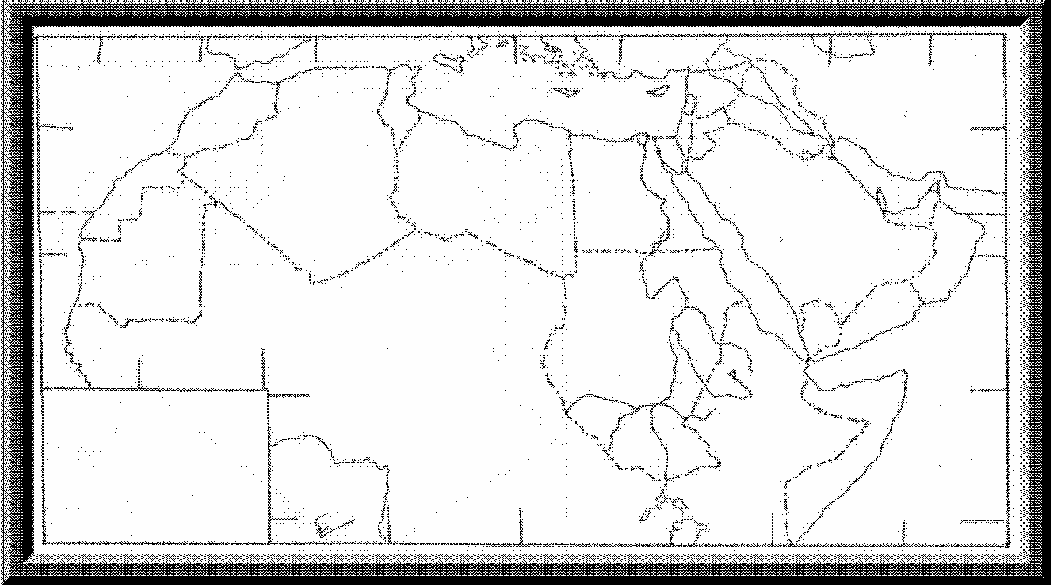                                                 5               3                                       4                                                1                                  2التاريخالسؤال السادس :اكمل العبارات الاتية بما يناسبها كان الرسول يتعبد فى...............اختار الرسول دار .........لتكون اول مدرسة للمسلمين من اشهر الاسواق العربية  ..............استمرت الدعوة الاسلامية سرا................سنوات كانت ................الحرفة الرئيسية فى شبه الجزيرة العربية
السؤال السابع :بم تفسرهجرة المسلمين الى الحبشة 
.................................................................تسمية ابو بكر الصديق بهذا الاسم 
.................................................................رفض قريش لدعوة الاسلام 
..................................................................................................................................فشل حملة ابرهة الحبشى
.................................................................................................................................. تسمية العام الذى ولد فيه الرسول بعام الفيل 
..................................................................................................................................ارسال محمدا صلى الله عليه وسلم الى ديار بنى سعد
..................................................................................................................................شهرة الاسواق العربية 
.................................................................................................................................كان العالم فىحاجة لمجئ محمدا صلى الله عليه وسلم 
..................................................................................................................................السؤال الثامن:ما النتائج المترتبة على عمل النبى صلى الله عليةوسلم  فى صباه بالرعى 
.............................................................الطبيعة الصحراوية لشبه الجزيرة العربية 
.............................................................شدة ايذاء قريش للمسلمون الاوائل  
.............................................................حسن اخلاق النبى صلى الله عليه وسلم 
.............................................................السؤال التاسع: اشرح الاحوال الدينية فى شبه الجزيرة العربية قبل الاسلام
.......................................................................................................................................................................................... ........................السؤال العاشر  عرف ما ياتى الوحى 
.................................................................................................................... الحنيفية 
....................................................................................................................الاسراء 
....................................................................................................................النصرانية 
.................................................................................................................... السؤال الحادى عشر  قارن بين العادات السلبيه  والعادات الحسنه فى شبه الجزيرة قبل الاسلام 
.......................................................................................................................................................................................................................................................................................................